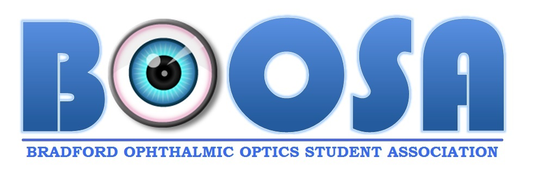 BRADFORD OPTHALMIC OPTICS STUDENT ASSOCIATION MEETING MINUTES- 01/11/2018 12:30-1:30pmCALL TO ORDER Umayr Zahid called to order the BOOSA meeting at 12:30 on the 1st November 2018. Training for new BOOSA team.ROLL CALL The following people from the committee were present; Umayr Zahid (President), Asmaa Patel (Secretary), Mohammed Momoniat (Vice President) and Haneen Amer (Public relations officer)APPROVAL OF MINUTES FROM LAST MEETING Asmaa Patel read the minutes from the last meeting and approved them as read. OPEN ISSUES Training to new elected executives Role of President  Umayr Zahid (current President) discussed the roles of being the BOOSA president (BOOSA president for 2018/2019). This included:  Contact details for the talks  Weekly meetings that would be led by the him  Organising events such as the Eyeball and socials  Mohammed Momoniat (current Vice President) discussed the roles of being the BOOSA Vice President such as ;  overseeing the tasks being done by the President  monitoring all finance and social media accounts  stepping in for the President when needed.Asmaa Patel (current secretary) discussed the roles of being the secretary of BOOSA such as;  The buddy system  Recording minutes from each meetings  Updating the BOOSA website and BOOSA Facebook page.  Haneen Amer (Public Relations Officer)  Making orders for pizza and drinks prior to socials and collecting them.  Organising Christmas meals and Eye Ball after PartyVI. ADJOURNMENT Umayr Zahid adjourned the meeting at 1:30 minutes submitted by: Asmaa Patel Minutes approved by: Mohammed momoniat and Haneen Amer